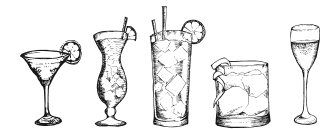 Dry Martini, Whiskey Sour, Negroni, Bellini, Amaretto Sour119:-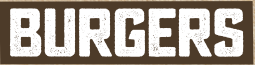 Our burgers are handmade by eco friendly, hanged and tenderized minced beef from Swedish farms. A single burger is 170 grams and served with our own home baked bread, lettuce,. You can compliment your order with sides and sauces. All of our burgers are served medium/well. Please let your waiter/waitress know if you prefer your burger served well done. Våra hamburgare kommer från Svenska gårdar och är gjord på välhängd högrev och väger 170 gram. Till alla hamburgare serverar vi vårt egna hamburgerbröd, sallad. Komplettera gärna Era hamburgare med sidorders och någon av våra goda såser. Vi serverar hamburgarna medium/väl eller välstekt.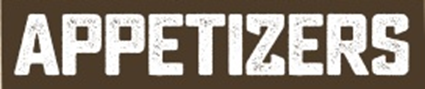 Beer and Burgers combo starter 2/4 persNachos with cheddar cheese and jalapeno, buffalo wings, garlicbread and chili cheese.Gratinerade nachos med cheddarost och jalapenos, buffalo wings, Vitlöksbröd, Chili cheese168:-/336:-Barbeque buffalo wingsServed with blue cheese dip and celery Buffalo wings, serveras med blue cheesedipp och selleri 98:-Garlic bread Vitlöksbröd.49:-Nachos with cheddar cheese and jalapenos (2 p) Gratinerade nachos med cheddarost och jalapenos89:-The Big GunsChipotledressing, pepperjack cheese, porkbelly, roasted onion.Chipotledressing, pepperjack ost, fläsksida samt rostad lökThe cheeseburgerMustard, Ketchup, Onion, Pickles, Cheddar cheeseSenap, Ketchup, Gul lök, Inlagd gurka, Cheddarost.The Uncle SamCheddarcheese, Ketchuprelisch, Bacon.Cheddarost, Ketchuprelisch, BaconThe OneApplechutney, Aged cheddar, BaconÄpplechutney, Lagrad cheddar, Bacon.The KrautMayonnaise, Sauerkraut, Slowcooked porkbelly, Smoked cheddarcheeseMajonnäs, Surkål, Nattbakad fläsksida, Rökt cheddarost.The DominoBBQ sauce, Premium bacon, Fried egg, Roasted onion, CheddarBBQ sås, Premium bacon, stekt ägg, Rostad lök, Cheddarost135;-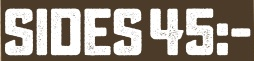 Country style french fries | Country style Pommes Frites  Sweet potato fries | Sötpotatis pommes frites  Beer battered onion rings | Ölpanerad lökring  Side salad | Blandsallad Peder´s seasoned fries,  Sticky fries 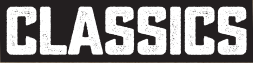 EntrecôteServed with country style french fries,Bearnaise sauce and Sauted vegetables.Grillad Entrecôte med country style pommes frites, Bearnaisesås och Sauterade grönsaker.265:-Our famous BBQ-ribsServed with coleslaw, Country style french fries.Serveras med coleslaw, Country style pommes frites.185:-The ChiliChilirelisch, Chili Cheese, Fried ChiliChilirelisch, Boxholms chiliost, Friterad Chili.The BossSerranoham, Cheddarcheese, Whipped basil & feta, tomato.Lufttorkad skinka, Cheddarost, Tomat, Basilika & Fetaostkräm.The Oxford StreetLemonmayaonnaise, Breaded chicken, Crispy baconCitronmajonnäs, Pankopanerad kyckling, Knaperstekt Bacon  The VegetarianHalloumi, .Pickled root vegetables, TzatsikiHalloumi, Picklade rotsaker, Tzatsiki  The NauticalSalmon, Green chili, Terragon, Lime.Pickled root vegetables, soya creme.Lax, Grön chili, Dragon, Lime.  Serveras med picklade rotsaker samt soja kräm.                          135;-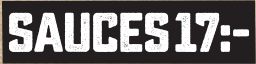   Blue cheese / Ädelostdipp, Bearnaise / BearnaisesåsBBQ sauce / BBQ-sås, Cole Slaw, AioliTruffle dip /Tryffeldipp, Melted Cheddar dip / Smält cheddardippMayonnaise / MajonnäsCeasar SaladLettuce, Bacon, Croutons, Parmesan, Dressing.Choose between chicken or shrimpsRomansallad, Bacon, Krutonger, Parmesan, DressingVälj mellan kyckling eller räkor.169:-Scampi Indiana                        Scampi Indiana195:-